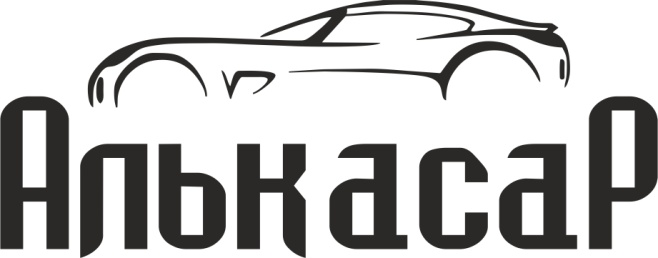 _____________________________________________________________________________________Договор на подбор автомобиля № _________ г. _____________________________                                                             ____ ____________ 201___г. «Алькасар» в лице Смирнова Дениса Викторовича, именуемое в дальнейшем «Исполнитель» с одной стороны и именуемый дальнейшем «Заказчик», с другой стороны, совместно именуемые «Стороны», заключили настоящий договор о нижеследующем: 1.ПРЕДМЕТ ДОГОВОРА1.1 По настоящему Договору Заказчик поручает, а Исполнитель берет на себя обязательство совершать от имени Заказчика действия, направленные на поиск, техническую и юридическую проверку транспортного средства (далее ТС) с целью его дальнейшего приобретения Заказчиком. Заказчик обязуется уплатить Исполнителю вознаграждение за выполнение поручения в соответствии с условиями Договора. 1.2 Марка, модель, стоимость и другие характеристики ТС отражаются в Приложения №1 (Заявка на подбор ТС), являющимся неотъемлемой частью настоящего Договора. 1.3 Все изменения и дополнения параметров, указанных в Приложении №1 могут быть внесены и согласованы Сторонами дополнительно на протяжении всего срока действия настоящего Договора.  2.ПРАВА И ОБЯЗАННОСТИ СТОРОН2.1 Исполнитель обязуется выполнить следующие действия: 2.1.1 В целях исполнения обязательств по настоящему Договору, Исполнитель имеет право осуществлять любые действия, разрешенные законодательством РФ. 2.1.2 В целях исполнения своих обязательств, предусмотренных условиями настоящего Договора, предложить Заказчику для приобретения варианты ТС, соответствующие параметрам в Приложении №1, являющимся неотъемлемой частью Договора. 2.1.3 Произвести необходимую техническую диагностику предлагаемого ТС на предмет выявления последствий ДТП, произвести проверку состояния силовой конструкции и лакокрасочного покрытия кузова, возможных неисправностей узлов и агрегатов в т.ч. КПП и ДВС. По результатам проверки составляется Диагностический лист (Приложение №2 к настоящему Договору). 2.1.4 Произвести необходимую юридическую и криминалистическую проверку автомобиля и документов на него. 2.1.5 Извещать Заказчика (в зависимости от результатов) о невозможности исполнить поручение Заказчика в связи с отсутствием выставленных на продажу ТС, удовлетворяющих требованиям, указанным в Приложении №1, до истечения срока согласованного сторонами в настоящем Договоре в п. 6.1. 2.1.6 Исполнитель гарантирует Заказчику, что состояние предлагаемых к покупке ТС соответствует описанию в Диагностическом листе на момент проведения осмотра. 3.ПОРЯДОК ДЕЙСТВИЙ3.1 После заключения настоящего Договора Исполнитель проводит анализ предложений о продаже автомобилей, которые соответствуют параметрам, указанным в Приложении №1 3.2 После осмотра ТС, удовлетворяющего требованиям, указанным в Приложении №1, Исполнитель отправляет Заказчику посредством электронной почты, или мобильной связи извещение о подобранном варианте ТС, включающее в себя Диагностический лист (Приложение № 2 к настоящему Договору, являющееся его неотъемлемой частью) и фотоотчет. Исполнитель связывается с Заказчиком по указанным в п. 11 телефонным номерам и предоставляет подробное описание ТС и свои рекомендации. 3.3 Заказчик обязан до конца текущего дня после получения извещения сообщить о своих намерениях, относительно покупки предложенного ТС. Ответ составляется Заказчиком в свободной форме и направляется Исполнителю посредством электронной почты или мобильной связи. 3.4 После принятия Заказчиком положительного решения о покупке одного из предложенных вариантов ТС, с целью его резервирования и снятия с продажи, Заказчик поручает Исполнителю внести задаток за подобранное ТС. 3.5 Во исполнение п. 3.4 настоящего Договора, Заказчик перечисляет Исполнителю денежные средства, в сумме ______ (_______________________) рублей, соответствии с п. 4.4 Договора. (без НДС). Исполнитель имеет освобождение от обязанностей плательщика НДС по статье 145 НК РФ. 3.6 Сумма, указанная в п. 3.4 и 3.5 не является вознаграждением Исполнителя по настоящему Договору, и в случае невозможности его выполнения Исполнителем, возвращается Заказчику, согласно ст. 381 ГК РФ 3.7 В случае положительного решения о приобретении Заказчиком одного из предложенных ТС, Исполнитель предоставляет Договор купли-продажи, необходимый для дальнейшей регистрации права собственности на ТС в ГИБДД, оформленный надлежащим образом, либо осуществляет проверку Договора, предлагаемого продавцом на соответствие ГК РФ.  3.8 В случае, если Заказчиком, либо представителем Заказчика, было куплено одно из осмотренных в рамках настоящего Договора ТС, обязательства Исполнителя по настоящему Договору считаются полностью выполненными. 3.9 Подтверждением факта осмотра Исполнителем ТС в рамках настоящего Договора является фотография автомобиля с места осмотра. 3.10 По факту выполнения всех обязательств по настоящему Договору Стороны Договора подписывают: Акт приема-передачи оказанных услуг Приложение № 1 (Заявка на подбор ТС) с указанием характеристик ТС в окончательном варианте. Приложение № 2 (Диагностический лист) по подобранному Исполнителем к продаже Заказчику ТС. 4. ПОРЯДОК РАСЧЕТОВ 4.1 Вознаграждение Исполнителя за выполнение обязательств, принятых в рамках настоящего договора составляет:___________________ рублей. (                                                                                  ) рублей (без НДС). Исполнитель имеет освобождение от обязанностей плательщика НДС по ст.145 НК РФ. 4.2 В стоимость Договора, указанную в п. 4.1., включено необходимое количество диагностик и юридических проверок, требуемых Исполнителю для выполнения своих обязательств перед Заказчиком. 4.3 Вознаграждение оплачивается Заказчиком после выполнения Исполнителем условий настоящего Договора, посредством внесения наличных средств в кассу Исполнителя либо перечислением на расчетный счет Исполнителя. 4.4 Сумма, указанная в п. 3.5 настоящего Договора, оплачивается Заказчиком до начала выполнения Исполнителем своих обязательств посредством внесения наличных средств в кассу Исполнителя либо перечислением на расчетный счет Исполнителя. 4.5 В случае, если собственник подобранного ТС отказывается принять от Исполнителя задаток в соответствии с п. 3.4 Договора, указанная в п. 3.5 сумма считается платой за услуги Исполнителя.   5. ИЗМЕНЕНИЕ И РАСТОРЖЕНИЕ ДОГОВОРА 5.1 В случае, если по объективным причинам окажется невозможным подобрать и предложить к приобретению ТС в соответствии с условиями настоящего Договора, Исполнитель обязан известить об этом Заказчика и произвести возврат денежных средств, переданных Исполнителю в соответствии с п. 3.4 и 3.5 настоящего Договора в полном объеме. 5.2 В случае, если Заказчик отказался от исполнения настоящего Договора до того, как поручение выполнено Исполнителем полностью, Исполнитель вправе удержать денежные средства, переданных ему в соответствии с п. 3.4 и 3.5 настоящего Договора в счет понесенных расходов на исполнение условий настоящего Договора. 5.3 Любые изменения и дополнения к настоящему Договору действительны при условии, если они совершены в письменной форме и подписаны Сторонами.  6. СРОКИ 6.1 Срок действия настоящего Договора 60 (Шестьдесят) календарных дней. 6.2 Исполнитель вправе выполнить условия настоящего Договора досрочно. 6.3 В случае, если Исполнитель не смог исполнить обязательство, предусмотренное п.1.1 настоящего Договора, в течение срока его действия, а Заказчик не уведомил Исполнителя о своем решении расторгнуть Договор в течение двух дней с момента окончания текущего срока действия настоящего Договора, Договор автоматически пролонгируется на следующие 30 дней. 6.4 Настоящий Договор вступает в силу после подписания обеими Сторонами. 7. КОНФИДЕНЦИАЛЬНОСТЬ 7.1 Условия настоящего Договора и приложений к нему конфиденциальны и не подлежат разглашению. 8. ФОРС-МАЖОРНЫЕ ОБСТОЯТЕЛЬСТВА 8.1 Стороны освобождаются от ответственности за частичное или полное неисполнение или ненадлежащее исполнение обязательств по Договору, если это явилось следствием обстоятельств непреодолимой силы, возникших после заключения настоящего Договора, которые соответствующая сторона не могла ни предвидеть, ни предотвратить, такие как вступившие в силу законы РФ, стихийные бедствия (пожары, наводнения, землетрясения, иные природные явления), забастовки, восстания, другие социальные конфликты, препятствующие выполнению обязательств по Договору. 8.2 Сторона при возникновении обстоятельств непреодолимой силы обязана немедленно информировать об этом другую сторону в письменной форме. 8.3 О прекращении действия обстоятельств непреодолимой силы сторона должна немедленно сообщить другой стороне, при этом она должна указать срок, в который предполагает полностью исполнить свои контрактные обязательства. 8.4 В случае наступления обстоятельств непреодолимой силы срок исполнения соответствующих обязательств отодвигается соразмерно времени, в течение которого действуют такие обстоятельства и их последствия. 8.5 В случае, если обстоятельства непреодолимой силы или их последствия действуют более трех месяцев, стороны проводят переговоры с целью выявления альтернативных способов исполнения своих обязательств по Договору. 9. РАЗРЕШЕНИЕ СПОРОВ 9.1 Все споры и разногласия, которые могут возникнуть между сторонами по вопросам, не нашедшим своего разрешения в тексте данного Договора, будут разрешаться путем переговоров. 9.2 При невозможности в процессе переговоров по спорным вопросам достичь согласия, все споры разрешаются в порядке, установленном действующим законодательством РФ. 10. ЗАКЛЮЧИТЕЛЬНЫЕ ПОЛОЖЕНИЯ 10.1 Во всем остальном, что не предусмотрено настоящим Договором, стороны руководствуются действующим законодательством Российской Федерации. 10.2 Стороны признают факт и способ уведомления участников данного Договора посредством использования электронной почты на адреса указанные сторонами в п. 11 10.3 Настоящий Договор составлен на четырех листах в двух экземплярах, имеющих одинаковую юридическую силу, по одному экземпляру для каждой из сторон.11. РЕКВИЗИТЫ СТОРОНПодписи сторон:Приложение № 1 к Договору № _____________ от «_________»_________________201__г. Заявка ФИО_________________________________________________________________________ Адрес________________________________________________________________________ _____________________________________________________________________________ Тел.:_________________________________________________________________________ Марка машины:_______________________________________________________________ _____________________________________________________________________________ Модель______________________________________________________________________ Кузов________________________________ Комплектация___________________________ Год выпуска__________________________ Пробег__________________________________ Двигатель____________________________________________________________________ Объем двигателя______________________________________________________________ Цвет кузова___________________________________________________________________ Цвет салона __________________________________________________________________ Привод________________________________Коробка_______________________________ Количество владельцев________________________________________________________ Цена ________________________________________________________________________Подписи сторон:ИСПОЛНИТЕЛЬ: «Алькасар» ЗАКАЗЧИК: ФИО:ИСПОЛНИТЕЛЬ: «Алькасар» Дата рождения: ИСПОЛНИТЕЛЬ: «Алькасар»  Паспорт: ИСПОЛНИТЕЛЬ: «Алькасар»  Выдан:ИСПОЛНИТЕЛЬ: «Алькасар» Дата выдачи:ИСПОЛНИТЕЛЬ: «Алькасар»  Код подразделения: ИСПОЛНИТЕЛЬ: «Алькасар»  Адрес:ИСПОЛНИТЕЛЬ: «Алькасар» Факт. адрес:  ИСПОЛНИТЕЛЬ: «Алькасар» Тел.:Исполнитель: Заказчик:ДатаДатаИсполнитель: Заказчик:ДатаДата